ПРЕСС-СЛУЖБАПОГРАНИЧНОЕ УПРАВЛЕНИЕ ФСБ РОССИИ ПО ОМСКОЙ ОБЛАСТИe-mail: omskgos@ mail.ru,       телефон/факс 8 (3812) 946-176, 946-083ПРЕСС-РЕЛИЗВ период предстоящего весеннего сезона охоты Пограничное управление ФСБ России по Омской области напоминает, что 9 районов, расположенных на юге Омской области, граничат с Республикой Казахстан, поэтому здесь действуют особые правила, определяющие порядок въезда в пограничную зону, пребывания в ней, ведения хозяйственной и промысловой деятельности. Обращаем внимание на то, что охота в 5-километровой полосе местности вдоль государственной границы осуществляется в светлое время суток и только на основании разрешения пограничных органов или подразделений пограничных органов. Для ведения промысловой деятельности в остальной части пограничной зоны граждане или организации обязаны письменно уведомить пограничный орган или его подразделение не позднее, чем за 3 суток до планируемой охоты. Уведомление должно содержать информацию о месте и времени проведения охоты и количестве участников. Также в нем необходимо указать лицо, ответственное за организацию и ведение охоты.Стоит понимать, что промысловая деятельность вблизи государственной границы не всегда возможна в силу особенностей законодательства, действующего здесь. Охота в пограничной зоне может быть временно ограничена или запрещена при проведении пограничными органами пограничных поисков и операций, иных розыскных действий, а также действий по уголовным делам и делам об административных правонарушениях в заявленном районе (месте) охоты, расположенном в пограничной зоне, а также введение в заявленном районе (месте) проведения охоты, расположенном в пограничной зоне, чрезвычайного или военного положения, правового режима контртеррористической операции.Для получения пропусков в пограничную зону и разрешений на ведение хозяйственной, промысловой и иной деятельности в 5-километровой полосе местности вдоль государственной границы гражданам необходимо обратиться в Пограничное управление ФСБ России по Омской области по адресу г. Омск, ул. Волгоградская 1/2 либо в одно из  его структурных подразделений.Время приема заявлений и выдачи пропусков и разрешений:с понедельника по четверг включительно с 10 до 17 часов, обед с 13.00 до 13.45;пятница с 10 до 15.45 часов, обед с 13.00 до 13.45;суббота, воскресенье – выходные дни.	  Граждане имеют возможность направить заявление на получение пропуска или разрешения на электронную почту pu.omskobl@fsb.ru.	Получить устную консультацию можно по телефону 8 (3812) 946-079 или при личном обращении в Пограничное управление.Также по вопросам оформления пропусков и разрешений в пограничную зону можно обратиться в подразделения Пограничного управления ФСБ России по Омской области:в Исилькульском, Называевском районах по телефону 8 (38173) 22-270,в Полтавском, Шербакульском районах по телефону 8 (38163) 21-640,в Одесском районе по телефонам  8 (38159) 21-080*25-06, 8 (38159) 21-080*25-44,в Павлоградском районе по телефону 8 (38172) 31-154,в Русско-Полянском районе по телефону 8 (38156) 21-200*27-15,в Черлакском, Нововаршавском районах по телефону 8 (38153) 23-338.Процедура оформления и выдачи пропусков и разрешений бесплатна. Правила пограничного режима утверждены приказом ФСБ России от 15 октября 2012 г. № 515  (в редакции приказа ФСБ России от 18 ноября 2013 г № 682).  Ознакомиться с требованиями данных правил можно в различных электронных консультационно-правовых системах, а также в сети Интернет.Официальный представитель Пограничного управления ФСБ России по Омской области Николай Серебренников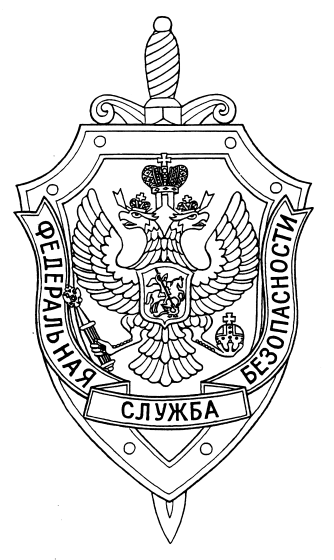 